		International School, Rewari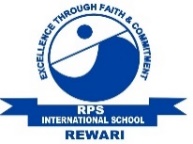 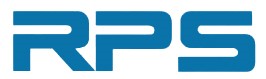 Class- IOctober Work PlannerSession : 2019 – 20Session : 2019 – 20Dear studentsA warm welcome back to another action-packed term with full enthusiasm indicating another incredible and productive school year. Rpsians are indeed a joyous and caring community with the common goals of nurturing responsible students and promoting high-level learning. Let us begin this 2nd term with joyful activities, new concepts and pleasant weather and many holidays lining up the calendar, the reason being the month has many festivals.PTM of the month:- 6th October 2019 (Sunday)			Class Teacher’s Signature			Coordinator’s Signature			Principal’s SignatureNote:- Work planner may subject to minor changes. ENGLISHLiteratureChapter – 6, 7Poem – Mice are Nice  GrammarChapter – 3, 21, 26, 27Paragraph Writing, Story Comprehension, Picture ComprehensionHINDIपाठ्यपुस्तकचित्रकथा – माँ की रसोईगीत – पकौड़ीबिंदु – चंद्र बिंदु – अं, अँ, आँ, संचित की पतंगमेले की सैर, मैं और मेरा परिवार, संयुक्ताक्षर, दो जुड़े व्यंजनव्याकरणशब्द और वाक्य, गिनती, दिनों के नाम, सर्वनाम, विशेषणMATHSUnit – 5 (More on Addition and subtraction)Unite – 8 (Measurement)Table of 7, 8SPORTSKarate and SkatingGKQuestionnaire and Magazine of OctoberEVSChapter – 9, 10Religious Festivals of IndiaART & CRAFTPage no. 21 to 30MUSIC/ DANCEDandia, GrabaPrayers and HymnsCOMPUTERChapter – 6 (Tux Paint)Chapter 7 (More on MS Paint)Activities and Competitions of the month:-Gandhi Jayanti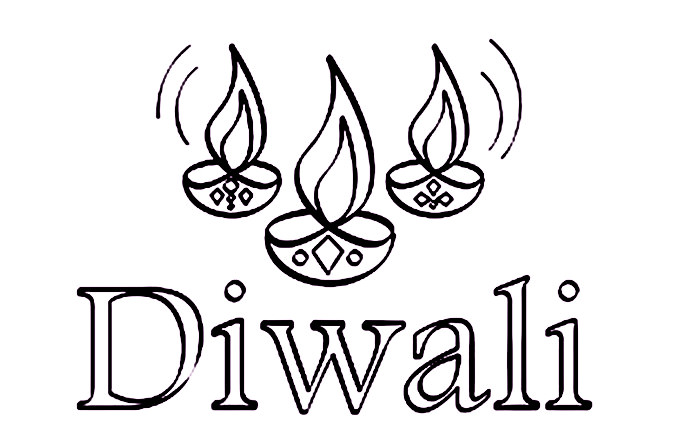 Navratri DussheraDiwali World Food DayHolidays of the month:- Dusshera (8th October 2019)2nd Saturday (12th October 2019)Karwa Chauth (17th October 2019)Diwali break (25th October to 29th October 2019)